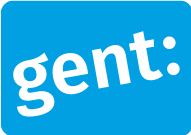 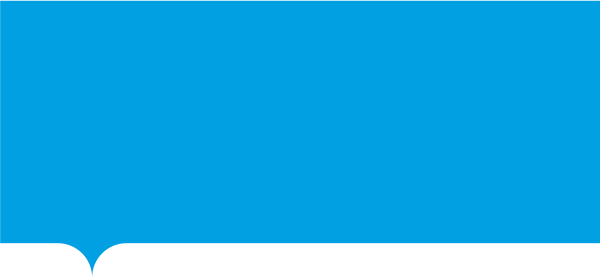 Waarvoor dient dit formulier?Met dit formulier kan een Gentse feitelijke vereniging, stichting of andere organisatie zonder winstoogmerk, een subsidie aanvragen voor een project dat in Gent uitgevoerd wordt en een sensibiliserend noord-zuidkarakter hebben. De voorwaarden vind je in het subsidiereglement op https://stad.gent/nl/vredeshuis/financiele-steun-voor-wereldburgers. Je kan het ook opvragen bij het Team internationale solidariteit (zie verder bij meer info). Tegen wanneer bezorgt u ons dit formulier?Je bezorgt ons dit formulier op ten laatste 1 april 2023 (bij versturen met de post, geldt de poststempel als bewijs). Formulieren die we daarna ontvangen, komen niet meer in aanmerking voor een subsidie. Hoe bezorgen?Bij voorkeur wordt de aanvraag digitaal bezorgd: noordzuidsubsidies@stad.gent.Indien dit niet mogelijk is, kan je de aanvraag ook met de post bezorgen (zie bovenaan dit formulier). Vergeet de verplichte bijlage niet! Meer infoE: noordzuidsubsidies@stad.gentT: 09 323 55 00Vul de gegevens in van jouw organisatie. |Enkel Gentse organisaties komen in aanmerking. Omschrijf jouw organisatie (doelstelling, doelgroep, leden, …)Vul de informatie over het project in.Wat wil je met dit project bereiken (doelstellingen)? Op welke manier draagt het project bij aan de doelstellingen van je vereniging? Omschrijf wie je met dit project wilt bereiken (doelgroep) en op welke manier deze doelgroep erbij betrokken wordt?Omschrijf de activiteit(en): wat wil je precies doen? Welke vorm/methodologie zal gebruikt worden? Wat is de specifieke Gentse dimensie van het project? Omschrijf het plan van aanpak van het project, samen met de timing. Omschrijf wie je eventuele partners zijn in het opzet en de uitvoering van dit project en duid welke rol deze partner(s) speelt/spelen (bv. opnemen bepaalde taken, aanspreken doelgroep, promotie maken, …)Omschrijf wat je met de eventuele subsidie van de Stad Gent specifiek zal doen. Op welke manier zal de inhoudelijke en financiële opvolging gebeuren tijdens de uitvoering van het project?Vraag je subsidie aan als  Vul de gegevens van je feitelijke vereniging in.Vul de gegevens van de contactpersoon van je feitelijke vereniging in.ǀ Voorbeeld: 80.01.03-231.05. U vindt uw rijksregisternummer op de achterkant van uw identiteitskaart.ǀ Voorbeeld: BE68 5390 0754 7034. Ga naar vraag 17.Vul de gegevens van uw organisatie met rechtspersoon in.| Indien van toepassingǀ Voorbeeld: 0123.456.789ǀ Voorbeeld: BE68 5390 0754 7034. Ga naar vraag 16.Vul de gegevens van een contactpersoon van je organisatie (in Gent) in:|Indien een organisatie tijdens de uitvoering van het project ophoudt te bestaan, is de persoon die de aanvraag indiende persoonlijk verantwoordelijk voor het indienen van de bewijsstukken en (indien van toepassing) voor het vereffenen van het saldo. Voeg de onderstaande bijlage(n) bij dit formulier.Kruis onderstaande verklaring aan. Met respect voor uw privacy.De Stad Gent behandelt de persoonsgegevens die je invult met respect voor je privacy. We volgen hiervoor de Algemene Verordening Gegevensbescherming. Waarvoor, met wie en hoe lang?Als je de gegevens verzendt, geef je ons toestemming om ze te gebruiken voor het behandelen van je subsidieaanvraag voor sensibiliserelnde initiatieven.Je persoonsgegevens worden enkel door de Dienst Internationale Relaties en Netwerken gebruikt. We bewaren je persoonsgegevens tot 10 jaar na afsluiten van je dossier. Je rechten.Je hebt altijd het recht om je gegevens in te zien en om foute gegevens aan te passen. In sommige gevallen kun je ook je gegevens laten wissen. Wil je je beroepen op deze rechten? Dat kan via het contactformulier op de privacypagina op www.stad.gent. 
Vermoed je dat iemand je persoonsgegevens onrechtmatig gebruikt? Meld het ons via privacy@stad.gent. Je hebt ook het recht om klacht in te dienen bij de Vlaamse Toezichtcommissie voor de verwerking van persoonsgegevens. Meer informatie over je rechten en privacy vind je op de privacypagina op www.stad.gent. De Dienst Internationale Relaties en Netwerken I Team Internationale solidariteit controleert of je aanvraag volledig is en stuurt je een ontvangstbevestiging.Digitaal bezorgen (voorkeur)Per post sturenPer post sturenAanvraag mailen naar:noordzuidsubsidies@stad.gent Stad Gent I Team internationale solidariteitBotermarkt 19000 GentStad Gent I Team internationale solidariteitBotermarkt 19000 GentDit formulier is geldig sinds 1 juli 2019Gegevens van de organisatienaam organisatie:  straat en nummer/bus: postcode en gemeente: website:Informatie over het voorgestelde projectnaam van het project:	duur van het project: Van                 tot                  locatie:gevraagd projectsubsidie (= max. 75% van de totaal geraamde projectkost):                                                 euroeigen bijdrage:                                                 eurototaal geraamde projectkost:                                                 euroGegevens van de aanvrager feitelijke vereniging. Ga naar vraag 13. organisatie met een rechtspersoon. Ga naar vraag 15.naam vereniging:  straat en nummer/bus: postcode en gemeente: voornaam:  achternaam:  straat en nummer/bus: postcode en gemeente: telefoonnummer:e-mailadres:rijksregisternummer:  rekeningnummer IBAN:  naam organisatie:  voornaam voorzitter/verantwoordelijkeachternaam voorzitter/verantwoordelijkewebsite: adres maatschappelijke zetel:  adres maatschappelijke zetel:  ondernemingsnummer:  rekeningnummer IBAN:  voornaam:  achternaam: telefoonnummer: e-mailadres:Verplichte bijlage Een gedetailleerd financieel plan toe voor het totale project, met detaillering voor welke delen de financiële ondersteuning door de Stad Gent zal gebruikt worden. Hou hier rekening met de bepalingen uit het Reglement projectondersteuning Gentenaars Zonder Grenzen, artikels 3 en 4.Handtekening Ik heb alle gegevens volledig en correct ingevuld.Hoe gaat het nu verder met dit formulier?Het ‘Reglement projectsubsidies sensibiliserende noord-zuidinitiatieven in Gent’ bepaalt duidelijk waaraan projecten moeten voldoen en hoe de rangschikking zal gebeuren. Dit aanvraagformulier helpt je om over alle criteria informatie te geven. Je kan je project ook mondeling toelichten op de daarvoor voorziene data (niet verplicht, data worden na indiening doorgegeven). Op basis van de informatie die je geeft zal een adviescommissie een volgorde opstellen in de ingestuurde projecten. Het college van burgemeester en schepenen van de Stad Gent beslist op basis van dit advies. De beslissing van het college wordt per brief aan je bekend gemaakt.(einde formulier)